NOTA OFICIAL 05/2022 O MUNICÍPIO DE BARRACÃO/PR, através da SECRETARIA MUNICIPAL DE SAÚDE (SMS), atualiza os dados e informa a ocorrência de dezoito novos casos da Covid-19 nos dias 11 e 12 de janeiro:Casos de Covid-19 confirmado por teste rápido de antígeno para covid-19: femininas de 17, 42, 28, 11, 35, 09, 74, 68, 35, 37, 31 e 26 anos e masculinos 10, 24, 86, 72, 39 e 07  anos. Pacientes com Estado de Saúde Estável em isolamento domiciliar juntamente com seus familiares (contato próximo) e sendo monitorados pela Epidemiologia e acompanhados pela Equipe de Saúde do Município. Use a máscara de forma efetiva, cobrindo nariz e boca e higienize de mãos.  EVITE AGLOMERAÇÃO, NÃO COMPARTILHE CHIMARRÃO. VIVA O NOVO NORMAL.Se tiver sinais e sintomas de gripe ou casos suspeitos ou confirmados da Covid-19 procure a Unidade de Saúde a qual você pertence para realização do exame de covid-19. ESF Copasa, Centro, Rural ou Industrial (Postos de Saúde que tem o exame de covid-19 que sai o resultado em 15 minutos). Não fiquei na dúvida faça o exame. Informações pelo telefone 49 9 99826 9341. Com essas confirmações, são: 1.467 casos positivos da COVID-19, Ativos: 41, Internados: 00, Recuperados: 1.389, investigação: 00 e 37 óbitos decorrentes da Covid-19 no Município de Barracão/PR.      Barracão/PR, 12 de janeiro 2022.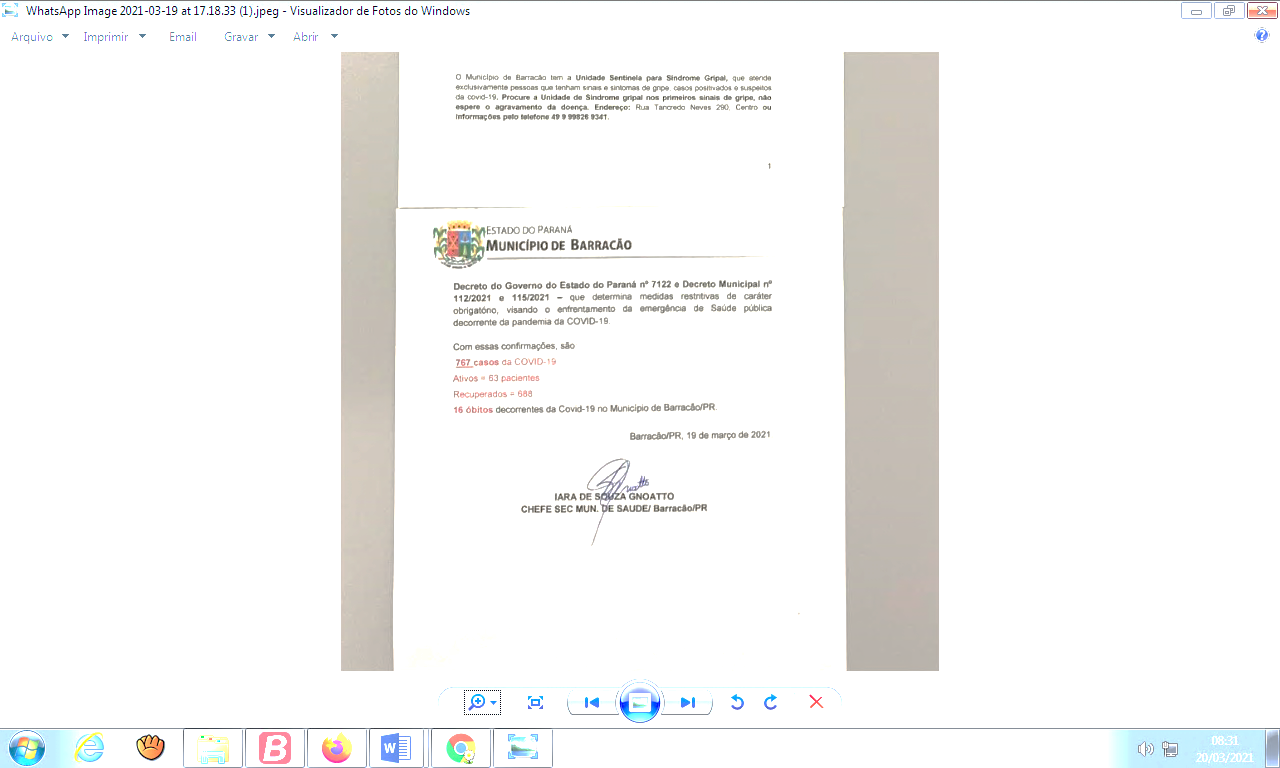 